SØKNAD OM GODKJENNING SOM KLINISK SOSIONOMKriterier og søknadsskjema gjeldende fra 01.01.2009Navn: ....................................................................................................Fødselsdato: ………………Adresse: ..............................................................................................................................................Postnr./sted: ..........................................................................................Tlf: ………………………..E-post:…………………………………………………………………………………………..Årstall for sosionomeksamen:  .......................................................Vedlegg nr.:............Hvilken skole: ....................................................................................................................................  Jeg er godkjent veileder fra før. (ellers søker du samtidig – se side 5)        Dato og år:_______________________________________                        Vedlegg nr.:...........Nåværende arbeidssted: .....................................................................................................................Adresse: ................................................................................................................................................Tlf: ............................................... E-post:............................................................................................Stilling: ..................................................................................................................................................FO-medlem?       Ja          Nei		Medlem av annet forbund:_______________________Søkere som ikke er medlemmer av FO må betale et behandlingsgebyr på kr. 5.000,-. Beløpet betales inn på bankgiro 9001.06.35674. Kopi av innbetaling bes følge søknaden. Søknaden blir ikke behandlet før eventuelt gebyr er innbetalt.  Jeg er ikke medlem og har betalt kr. 5.000,- 				Vedlegg nr:…………._________________________			______________________________	Sted/dato						Underskrift1.2 ArbeidserfaringOmfang:Minst 5 års arbeidserfaring som sosionom. Av disse skalminst 2 år være før påbegynt videreutdanning. Deltid omregnes til fulltid. 2 år skal være opparbeidet i et sammenhengende arbeidsforhold.Arbeidserfaring av mindre omfang enn 6 mnd godkjennes ikke.Oversikt over yrkeserfaring etter sosionomeksamen som det søkes godkjenning for i kronologisk rekkefølge:Arbeidsattesten må være spesifisert slik at det fremkommer hva arbeidet har gått ut på.3 KRAV TIL VEILEDNINGMottatt til sammen minst 200 timer faglig veiledning. En veiledningstime er på minimum 45 minutter. Hvem skal veilede:Minst 120 timer skal være mottatt fra klinisk sosionom.Inntil 80 timer veiledning kan være fra annen faggruppe som har særlig kompetanse på spesialistnivå innen kandidatens fordypningsområde.Hvordan skal veiledningen utformes:Minst 80 timer veiledning skal være mottatt parallelt med det teoretiske studiet. Av totalt 200 timer skal 65 timer være individuell veiledning (en-til-en-veiledning).Det totale antallet veiledningstimer skal strekke seg over minst 3 år, og utgjøre minimum 4 og maksimum 10 timer pr. mnd. Skjer veiledning i gruppe kan ikke antall gruppedeltakere overstige 7 deltakere.Mindre enn 40 timer veiledning fra en og samme veileder godkjennes ikke.(all veiledning som søkes godkjent må dokumenters ved attest fra veileder)VEILEDERKOMPETANSE: (fylles ut av dem som ikke er godkjent veileder av FO tidligere).I tillegg til de 200 timene mottatt veiledning ovenfor – må søker ha følgende for å bli godkjent faglig veileder for sosionomer:20 timer gitt veiledning Minst 20 timer sammenhengende veiledning skal være gitt veiledning,individuelt eller i gruppe til kollega eller annen fagperson. 10 timer veiledning på gitt veiledning På gitt veiledning skal kandidaten ha mottatt minst 10 timer veiledning fra FO-godkjent veileder eller godkjent veileder fra annet profesjonsforbund. Fysisk tilstedeværelse, via telestudio, videoopptak eller lydopptak, er eksempler på praktiske måter å gjennomføre veiledning på gitt veiledning.Skolering:Anses å være oppfylt for dem som har avlagt eksamen i videreutdanning i veiledning minimum 10 studiepoeng.40 timer i veiledningsteori/veiledningsmetodikk - (de øvrige 20 timer anses oppfylt gjennom deltakelse i videreutdanning - som del av fordypningsområde)Litteratur (for dem som ikke har minimum 30 studiepoengs videreutdanning i veiledning): 800 sider veiledningslitteratur og 200 sider etikk.Legg ved egen oversikt.							Vedlegg nr.:        ___________DISPENSASJON:Hvilket punkt søkes det dispensasjon fra: ____________________________________________________________________________________________________________________________________________________________________________________________________________________________________________________________________________________Begrunnelse:_______________________________________________________________________________________________________________________________________________________________________________________________________________________________________________________________________________________________________________________________________________________________________________________________ANDRE OPPLYSNINGER AV BETYDNING FOR SØKNADEN:________________________________________________________________________________

________________________________________________________________________________

________________________________________________________________________________

________________________________________________________________________________________________________________________________________________________________

________________________________________________________________________________

________________________________________________________________________________

________________________________________________________________________________________________________________________________________________________________

________________________________________________________________________________

________________________________________________________________________________

________________________________________________________________________________________________________________________________________________________________

________________________________________________________________________________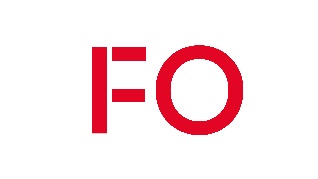 Fellesorganisasjonen (FO)PB: 4693 Sofienberg0506 OsloTlf: 919 19 916 E-post: kontor@fo.noHjemmeside: www.fo.no  NB!   All videreutdanning, mottatt veiledning og praksis som søkes godkjent, må dokumenteres         ved vedlegg av vitnemål, attester o.l.Arbeidssted:StillingStillings-andel i %TidsromVedlegg nr.2 KRAV TIL VIDEREUTDANNINGEN2.1 NivåGjennomført et klinisk teoretisk studium på minst 60 studiepoeng tatt over minst 2 år. Kandidater som har gjennomført et studium på tilsvarende nivå innenfor et fordypningsområde der utdanningene ikke er godkjent av NOKUT eller uten offentlig eksamen i Norge, må levere en skriftlig fordypningsoppgave eller fagartikkel. Fordypningsoppgaven må tilfredsstille et visst nivå etter nærmere angitte kriterier.Videreutdanning av 60 studiepoeng/20 vekttalls omfang   Familieterapi   Psykisk helsearbeid   Rus   Miljøterapi   Gruppearbeid i helse- og sosialsektoren   Barn- og unges psykiske helse * (se egne kriterier!)   event. annet områdeStudiested: ........................................................................................Tidsrom: ...............................................................................................................                         ******************************************Videreutdanning uten studiepoeng, hvor man har levert og fått bestått fordypningsoppgave til FO.   Barn og unges psykiske helse 	   Familieterapi    Evt. annet områdeStudiested: ........................................................................................Tidsrom: ...............................................................................................................Fordypningsoppgave er godkjent.    Vedlegg: ____________________Vedlegg nr:Veileders navn og yrkesgruppeAntall timer totaltAntall timer i gruppeAntall timer individuell veiledning TidsromVedlegg nr.:Gitt veiledning til:Antall timerVedlegg nr.Veileders navn og yrkesbakgrunnAntall timerVedlegg nr.KursstedTidsromVedlegg nr.: